ФЕДЕРАЛЬНОЕ ГОСУДАРСТВЕННОЕ БЮДЖЕТНОЕ ОБРАЗОВАТЕЛЬНОЕ УЧРЕЖДЕНИЕ ВЫСШЕГО ОБРАЗОВАНИЯ «ДАГЕСТАНСКИЙ ГОСУДАРСТВЕННЫЙ МЕДИЦИНСКИЙ УНИВЕРСИТЕТ» МИНИСТЕРСТВА ЗДРАВООХРАНЕНИЯ РОССИЙСКОЙ ФЕДЕРАЦИИКафедра Философии и историиУТВЕРЖДЕНОна заседании кафедры«28»  августа 2019г.,Протокол №  1    Заведующий кафедрой проф. Т.Э. Кафаров___________________подпись       ФОНД ОЦЕНОЧНЫХ СРЕДСТВ ПО УЧЕБНОЙ ДИСЦИПЛИНЕ«Философия»Специальность (направление) подготовки:  31.05.02 – «Педиатрия»Квалификация выпускника: врач-педиатр общей практикиМАХАЧКАЛА – 2019ФОС составили:Кафаров Т.Э., Халиков А.С., Рамазанов М.Р., Шихалиева У.К. ФОС рассмотрен и принят на заседании  кафедры  «Философии и истории»Протокол заседания кафедры №1 от  28 августа 2019 г. Заведующий кафедрой _______________________________(Кафаров Т.Э.)АКТУАЛЬНО на:2019/2020 учебный год ____________________________________20__ /20__       учебный год_________________________________20__ /20__       учебный год_________________________________КАРТА КОМПЕТЕНЦИЙ ОБУЧАЮЩЕГОСЯ, ФОРМИРУЕМЫЕ В РЕЗУЛЬТАТЕ ОСВОЕНИЯ ДИСЦИПЛИНЫ «ФИЛОСОФИЯ»Формируемые в процессе изучения учебной дисциплины компетенцииУРОВЕНЬ УСВОЕНИЯ КОМПЕТЕНЦИЙ ПО ДИСЦИПЛИНЕ«ФИЛОСОФИЯ»ПЕРЕЧЕНЬ ВОЗМОЖНЫХ ОЦЕНОЧНЫХ СРЕДСТВ ПО ДИСЦИПЛИНЕОЦЕНОЧНЫЕ СРЕДСТВА ДЛЯ ПРОВЕДЕНИЯ ТЕКУЩЕГО КОНТРОЛЯТЕСТОВЫЕ ЗАДАНИЯ:ОК-1: Способность к абстрактному мышлению, анализу, синтезу Эти задания состоят из вопроса и пяти ответов к нему, из которых только один верный1. Кто считал, что философия начинается с удивления?                ! Платон;                !  И.Кант;                ! Аристотель;                !  Г.Гегель;                !  К.Маркс.2.  Священные истины буддизма:              ! жизнь есть не что иное, как страдание;	              ! причина страдания – привязанность к жизни;              ! все существует по воле творца;              ! невозможно преодоление страдания;3.  Проблемы, наиболее характерные для философии христианского средневековья:               !   соотношение веры и разума;               !   соотношение науки и религии;               !   взаимоотношений человека и общества;               !   доказательства бытия Бога;               !   проблема универсалий.4. Черты, которые характерны философии Возрождения:           !   утверждение пантеизма в качестве господствующего мировоззрения;           !   открытие человеческой индивидуальности;           !   эстетический характер антропоцентризма;           !   мистицизм в онтологии и гносеологии;           !   материализм в понимании социальных процессов.5. Укажите, какая философская проблема является существенной для неопозитивизма:                !   языка науки;                !   эмоционально-духовной жизни человека;                !   верификации;                !   истины и веры;                   !   эстетического.       6.  Какое понимание материи послужило одной из причин кризиса в физике на рубеже ХIХ-ХХ веков:                !   материя – это совокупность ощущений;                !   материя – есть все, состоящее из атомов и имеющее массу;                !   материя есть всё, прямо или косвенно воздействующее на наши органы чувств;                !   материя есть вещество или поле.7. Основные законы диалектики были сформулированы:            !   Платоном;            !   Эпикуром;            !   Кантом;            !   Гегелем.8. Сознание индивида – единственная достоверная реальность, а материальный мир – его порождение. Эта позиция характеризуется как:            !   объективный идеализм;            !   вульгарный материализм;            !   солипсизм;            !   сенсуализм.9. Содержание сознания существуют для отдельного человека как:          !   факт его биографии;          !   интуитивное озарение, мистический опыт;          !   эмоционально-психологические переживания, ценностное отношение к миру;          !   все указанное.10. Учение об относительности всех наших суждений:         !  космоцентризм;         !  догматизм;         !   релятивизм;         !  сенсуализм;         !   эмпиризм.ОК-2: Способность использовать основы философских знаний для формирования мировоззренческой позиции1. Основные черты философского мышления:! предметность;! рефлексивность;! целостность;! конкретность;! критичность.2.  Отказ от применения насильственных действий (принцип ненасилия) в индуизме:                !  Бхакти;                ! Ахимса;                !  Ашрама;                !  Миманса.                !  Карма.3. Первый из философов Средневековья, попытавшийся привести в систему христианские догматы и на их основе создать учение о человеке:               !   Абеляр;               !   Ориген;               !   Августин;               !    Эруигена;               !    Тертуман.4. Основная черта натурфилософии Возрождения:!    деизм;           !   пантеизм;           !    дуализм;           !    конвенциализм.5. Кто из представителей немецкой классической философии считал, что предмет философии совпадает с предметом религии – это абсолютный бесконечный объект:            !   Фихте;            !   Шеллинг;            !   Гегель;            !   Кант;            !   Фейербах.6. Укажите наиболее характерные черты позитивизма:             !   мировоззренческий нигилизм;             !   внимание к проблеме истины в познании;             !   антропоцентризм;             !   внимание к проблемам чувственно-практического опыта;              !  трагизм.7. Кант отмечал, что все философские вопросы, в сущности, сводятся к одному вопросу:             !   что есть общество;            !   что есть человек;            !   что есть космос;            !   что есть природа.8. Сциентизм – учение, утверждающее в качестве высшей ценности:           !   науку;           !   религию;           !   искусство;           !   технику.9. В истории философии предлагались различные варианты по вопросу о смысле человеческой жизни. Согласно одному из них: удел человека – мужественно вести себя перед реальной угрозой беды, катастрофы, лишений, смерти. Подобной позиции придерживались:          !   стоики;          !   эпикурейцы;          !  материалисты;          !   гилозоисты.10.  Кризис, переживаемый современным человечеством:             !  буржуазным, потребительским устройством общества;             !   это субъективное ощущение людей, испытывающих материальные затруднения в жизни;             ! связан с хронологическим обстоятельством, особым временным рубежом («конец века», «конец тысячелетия»);             ! обусловлен объективными, новыми явлениями планетарного масштаба и нерациональной деятельностью человека.ОК-5:  Готовность к саморазвитию, самореализации, самообразованию, использованию творческого потенциала1. Какое суждение верно:                !   у Парменида бытие есть мир идей;                !   у Аристотеля «бытие есть присутствие»;                !   Кант усматривает бытие в познании;                !   Гегель рассматривает  бытие как вечно изменяющийся мир.2. Диалектика как искусство спора развивали:               !   Сократ;               !   Гегель;               !   Абеляр;               !   Маркс.3. Выделите из предложенных суждений вульгарный материализм:              !   сознание есть свойство материи;              !   сознание – это субъективная реальность;              !   сознание идеально;              !   сознание – это вид материи;              !   сознание – это отражение материи.4. Мировоззрение, в основе которого лежит тезис абсолютной изначальной предопределенности, всех взглядов и поступков человека:            !   детерминизм;            !   волюнтаризм;            !   фатализм;            !   гедонизм.5. Теория познания как философская дисциплина:          !  онтология;          !  антропология;          !   гносеология;          !   аксиология.6. Мировоззрение, в основе которого лежит тезис абсолютной изначальной предопределенности, всех взглядов и поступков человека:            !   детерминизм;            !   волюнтаризм;            !   фатализм;            !   гедонизм.7. Философия, согласно Гиппократу, такое занятие, которое имеет дело с:           !   постижением Бога;           !   фундаментальной теоретической мыслью;           !   чувственным восприятием действительности;           !   Маркс.8.  В средневековье человеческое тело рассматривалось как:           !   объект для эксперимента и исследования;           !   «сосуд греха»;           !   святая неприкосновенность.9.  Укажите суждение не соответствующее действительности:              !   человечество все больше оказывается зависимым от последствий технического развития;              ! влияние техники на общество происходит в наше время исключительно через сферу материального производства;              !   глобализация – это характеристика современного этапа цивилизации;              !   современный НТП – это не только управленческая, инженерная, но и этическая проблема;10.  Глобальный характер демографической проблемы связан с (неподходящий вариант):              !   неравномерным характером прироста населения Земли;              !   невозможностью обеспечением продовольствием всего населения планеты;              !   масштабами и темпами роста народонаселения;              !    увеличением масштабов разводов в семье.ОК-8: Готовность к работе в коллективе, толерантно воспринимать социальные, этнические, конфессиональные и культурные различия1. Философия преимущественно направлена на осмысление:                 ! мировоззренческих вопросов;                 !  природных процессов;                 !  социальных проблем;                 !  экономических проблем;                 ! общечеловеческих проблем.2. Самый ранний источник философской мудрости Древней Индии:               ! Веданта;               ! Веды;               ! Йога;               ! Упанишады;               !  Буддизм.3. Что является предметом схоластики?    !   соотношение единого и общего;    !   соотношение веры и разума;    !   соотношение единого и многого в природе вещей;    !   соотношение опыта и разума в познании;    !   соотношение теории и практики4. Основатель современной анатомии, оставивший 7 томов «О строении человеческого тела»:             !   Везалий;             !   Парацельс;             !   Гарвей;             !   Сервет.5. Что, с точки зрения Канта, делает человека свободным?            !   следование своей природе;            !   следование нравственному долгу;            !   адекватное познание;            !   исполнение религиозных норм.6. Философские взгляды Маркса характеризуются как:             !   объективный идеализм;             !   субъективный идеализм;             !   сенсуализм;             !   диалектический материализм.7. В основе философии славянофилов находится идея:                !   поклонения всему западному;                !   любви к славянской нации;                !   самобытности развития России;                !   неизбежности развития России по западному пути.8. Как в синкретизме называется противоречивое единство стабильности и изменчивости:                !   схоластический порядок;                !   детерминированный хаос;                !   упорядоченная энтропия;                !   контролируемая реакция.9. Индивидуальное сознание – это: (наиболее подходящий вариант):               !    то, что объединяет взгляды определенной группы;                !   вся совокупность духовных качеств индивида;               !   то, что отличает сознание одного индивида от другого;               !   все, что сознание индивида усвоило из общественного сознания.10. Логический способ рассуждения, при помощи которого из частного знания получают общее:             !+ индукция;             !    дедукция;              !    гипотеза;              !   суждение.КОНТРОЛЬНАЯ РАБОТА.ОК-1,  ОК-2, ОК-5, 0К-8       Б И Л Е Т № 1.Мифология, религия, их общая характеристика.Мутазализм: основные идеи.   Классификация ценностей: основные варианты.       Б И Л Е Т № 2.Взаимосвязь философии и медицины в античном обществе.Рационализм Нового Времени (Р.Декарт).Закон отрицания отрицания и его место в медицине.СОБЕСЕДОВАНИЕРаздел «История философии». ОК-1, ОК-2, ОК-8Контрольные вопросы:Можно ли утверждать, сколько людей столько и мировоззрений?В чём особенность мировоззрения?Что общего между философией и религией?Что является предметом философии?Перечислите основные функции философии.Какое место философия занимает в системе культуры?Перечислите основные функции философии.Каков смысл выражения «вечные вопросы» философии?Что общего между философий и медициной?Каковы культурно-исторические предпосылки возникновения философии на Востоке?Какова специфика древнекитайской философии?Что означает инь-янь в древнекитайской мысли?Гераклит утверждал, что в одну и ту же реку нельзя войти дважды. Почему?Что характерно для древнеиндийской духовной мысли?Назовите четыре священные истины буддизма.В чем заключается смысл античной мудрости (Софии)?Назовите первых античных философов.Перечислите основные принципы средневековой философии.Как менялся статус философии при переходе от античности к средневековью?Каково соотношение веры и разума в средневековой философии?Почему калам называют арабо-мусульманской схоластикой?Назовите основные течения арабо-мусульманской философии.Какую роль сыграл мутазилизм в истории общественной мысли Востока.Назовите основные черты философии эпохи Возрождения.Почему только в эпоху Возрождения гуманизм стал широким общественным движением?В чём заключается сущность индуктивного метода Ф.Бэкона?Как Вы понимаете смысл декартовского тезиса: «Я мыслю, следовательно, существую»?Перечислите основные предпосылки возникновения философии эпохи Просвещения.Что означает «вещь в себе» И.Канта? В чём сущность его агностицизма?Что означает категоричный императив?Какие законы диалектики сформулировал Гегель?Что представляет «абсолютная идея» Гегеля?Раскройте сущность материалистического понимания истории.Каковы предпосылки возникновения марксистской философии?В чем заключается специфика русской философии?Как рассматривается проблема личности в философии русских писателей?В чём суть «метафизики единства» в философии В.Соловьева?Перечислите представителей «русского космизма».Расскажите о философском наследии Казем-Бека.Какие разновидности суфизма получили распространение в Дагестане в ХIХ-нач.ХХ вв.?Что общего между суфизмом и тарикатским мюридизмом?Какие идеи были использованы идеологами фашизма?Что понимает под волей А.Шопенгауэр?В чём причины возникновения иррациональной философии?Перечислите основные направления неклассической философии.Что такое волюнтаризм?Назовите основные разновидности экзистенциализма.Раздел «Теория философии». ОК-1, ОК-2, ОК-5, ОК-8Контрольные вопросы:Как определяется понятие «бытие» в философии?Перечислите основные формы бытия.В чем заключается философское понятие материи?В чем отличие понятия «бытие» от понятия «материя»? Какие Вы знаете формы движения материи?В чём заключается идея единства мира?Кто впервые предложил термин диалектика?Какие Вы знаете исторические формы диалектики?Назовите принципы диалектики.Перечислите основные законы диалектики.Какие категории составляют главное содержание закона единства и борьбы противоположностей?Как соотносятся между собой детерминизм и причинность?Что такое сознание?Какие Вы знаете способы существования сознания?Как Вы понимаете понятие «бессознательное»?Что такое техника?Может ли техника развиваться независимо от науки?Каковы особенности технического знания?Человек биологическое или социальное существо?Возможен ли конец человеческому существованию?Можно ли утверждать что общество – это совокупность людей?Что отличает общество как систему от других систем?Каковы модели общества в трёх мировых религиях: христианстве, исламе, буддизме?Что такое информационное общество и каковы противоречия и перспективы его развития?Что указывает на прогресс или регресс общества? Что является определяющим в развитии общества?В чём заключается философский смысл понятия «ценность»?В чём специфика ценностного подхода?Совпадает ли ценность и значение?Какие типы теорий ценности вы знаете?Существуют ли общечеловеческие ценности?Какие разновидности любви вам известны?Почему любовь часто бывает несчастна, трагична (приведите примеры из художественной литературы)?Что значит быть патриотом в современных условиях?Какие изменения произошли в современной семье (на примере Дагестана)?Как соотносятся любовь, брак и семья?Что общего между медициной и философией?Когда возникает фармация?Какова взаимосвязь между фармацией и медициной?Как Вы понимаете смысл слов «глобальная проблема»?Перечислите глобальные проблемы современности.Ситуационные задачиПРИМЕРНЫЕ ОЦЕНОЧНЫЕ СРЕДСТВА ДЛЯ ПРОВЕДЕНИЯ  ПРОМЕЖУТОЧНОЙ АТТЕСТАЦИИФормы экзаменационных билетов  ФГБОУ ВО ДГМУ Минздрава Россиипедиатрический факультет                                                                                             УТВЕРЖДАЮ                                                      Декан педиатрического факультета                                                  к.м.н., доц. Мусхаджиев А.А._____________  ______________                                                                                                              «_______» _________________2019 г.Экзаменационный билет По ФилософииДля студентов  2  курса педиатрического факультета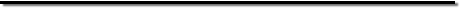 Б И Л Е Т № Учение Локаята, Вайшешика, Йога.Номинализм и реализм, их полемика по проблеме универсалий.Понятие диалектики в истории философии.Зав. кафедрой _________________Кафаров Т.Э.Б И Л Е Т № Мировоззренческая и познавательная функции философии.Философия Аристотеля (перипатетизм).Закон единства и борьбы противоположностей и его проявления в медицине.Зав. кафедрой _________________Кафаров Т.Э.           Место печати деканатаФГБОУ ВО ДГМУ Минздрава Россиипедиатрический факультет                                                                                             УТВЕРЖДАЮ                                                      Декан педиатрического факультета                                                  к.м.н., доцент Мусхаджиев А.А._____________  ______________                                                                                                         «_______» _________________2019 г.Экзаменационный билет По ФилософииДля студентов  2  курса педиатрического факультетаБ И Л Е Т № Формы предфилософского мировоззрения.Арабо-мусульманский перипатетизм: общая характеристика.   Категории сущность и явления, их взаимосвязь и место в медицине.Зав. кафедрой _________________Кафаров Т.Э.Место печати деканатаПеречень экзаменационных вопросов по философии для устной беседы со студентами педиатрического факультетаТема 1. Философия, её предмет и роль в обществеПредмет философии. Формы предфилософского мировоззрения.Мифология, религия, их общая характеристика.Специфика философского мировоззрения.Методологическая функция философии.Мировоззренческая и познавательная функции философии.Структура философского знания.Взаимосвязь философии и медицины в античном обществе.Солидарное направление в античной медицине.Гуморальное направление в античной медицине.Тема N 2. Философия Древнего мираУчение Локаята, Вайшешика, Йога.Буддизм как религиозно-философская система.Философские воззрения в Древнем Китае. Общая характеристика.Социально-этические идеи Конфуция.Даосизм: основные идеи.Раннегреческая натурфилософия.Атомистический материализм Демокрита и Эпикура, связь с медициной.Философские воззрения софистов и Сократа.Онтология и гносеология Платона.Учение об идеальном государстве Платона.Философия Аристотеля (перипатетизм).Аристотель – учение о причинах.Этические взгляды Аристотеля.Философские воззрения в Древней Индии: общая характеристика.Тема № 3. Философия Средних веков.  Философия европейского Средневековья. Арабо-мусульманская философия1.Теоцентризм средневековой культуры, изменение роли философии.2. Патристика: основные идеи и представители.3. Сущность схоластики.  Раскройте понятия: мистика, креационизм, эсхатология, провиденциализм.Ф.Аквинский – философские взгляды.Номинализм и реализм, их полемика по проблеме универсалий.Исторические условия формирования арабо-мусульманской философии.Калам: основная проблематика.Философско-теологические взгляды аль-Газали.Мутазализм: основные идеи.Арабо-мусульманский перипатетизм: общая характеристика.Философско-медицинские взгляды Ибн Сины.Философия Ибн Рушда.Философско-социологические взгляды Ибн Халдуна.Суфийская философия: общая характеристика.Разновидности суфизма в Дагестане и их особенности.Тема 4. Европейская философия Возрождения, Нового времени и Просвещения конца ХIV в.1. Рационализм Нового Времени (Р.Декарт).2. Ф.Бэкон об идолах разума.3. О взаимосвязи философии и медико-биологических воззрений в Новое время.6. Общая характеристика философии эпохи Возрождения. 7. Философские взгляды Н.Кузанского.8. Естественно-научные взгляды Галилея, Бруно, Коперника.9. Философия Нового времени: общая характеристика.10.Эмпиризм и сенсуализм о познании мира.Тема 5. Немецкая классическая философия1. Философия русского космизма.2. Основные предпосылки немецкой классической философии.3. И.Кант как основоположник немецкой классической философии: естественнонаучные взгляды.4. Теория познания И.Канта.5. Этические взгляды Канта.6. Гегель о предмете философии.7. Противоречие между методом и системой Гегеля.8. Сущность триады Гегеля.9. Антропологическая философия Фейербаха.10. Фейербах о сущности религии.11. Влияние немецкой классической философии на развитие медицины.Тема 6. Марксистская философия 1. Естественнонаучные открытия и социальные предпосылки марксизма.2. Сущность диалектико-материалистического понимания истории (общества). 3. Марксизм в России.Тема 7. Отечественная философия. (Русская философия. Философская мысль в Дагестане) 1. Философские воззрения русских революционных демократов: общая характеристика.2. А.И.Герцен и Н.Г.Чернышевский: основные идеи. 3.  Религиозно-философские воззрения Достоевского и Толстого.4. В.Соловьев: философия всеединства.  5. Н.Бердяев - о личности и свободе.6. Философская мысль в Дагестане в ХI – ХVIII вв., общая характеристика.7. Научно-философские школы в Дагестане ХVIII в.8. Философские идеи русских, врачей-естествоиспытателей (И.Сеченов, Н.Пирогов, И.П.Павлов, И.И.Мечников).Тема 8. Современная западная философия1. Общая характеристика философии иррационализма.2. Философия воли Шопенгауэра.3. Особенности философии Ницше.4. Религиозная философия – неотомизма.5. Экзистенционализм и его сущность.6. Феноменология: основные идеи и представители.7. Психоаналитическая философия.8. Позитивизм: основные этапы развития.9. Философия неопозитивизма.10. Прагматизм как философское направление.11. Философия постмодернизма: общая характеристика.Тема 9. Бытие и его атрибутыНаучная, философская и религиозная картины мира.Категория бытия в истории философии.Философские и естественнонаучные представления о материи.Понятие пространства и времени, их связь с движущейся материей. Основные формы движения и их взаимосвязь.Понятие движения. Движение и развитие.Биологическое пространство – время.Пространство и время в социальной жизни.Тема 10. Философские концепции развития1. Понятие диалектики в истории философии.2. Принцип развития в диалектике.3. Принцип всеобщей связи (системности) в философии и медицине.4. Детерминизм: разновидности и проявление в медицине.5. Общая характеристика понятий: метафизика, догматизм, эклектика, софистика.6. Исторические формы диалектики, их связь и сущность. Объективная и субъективная диалектика.7. Понятие «закон» в философии и медицине.8. Закон единства и борьбы противоположностей и его проявления в медицине.9. Сущность закона взаимного перехода количества в качество и его значение для медицины.10. Закон отрицания отрицания и его место в медицине.11. Категории единичного, особенного и всеобщего, их значение для медицины.12. Понятие возможности и действительности, их взаимосвязь.13. Категории причины и следствия, их взаимосвязь.14. Категории необходимости и случайности, их взаимосвязь, проявление в медицине.15. Категории содержание и форма. Элемент, структура, система и взаимосвязь, их место в медицине.16. Категории сущность и явления, их взаимосвязь и место в медицине.17. Методологическое значение категорий диалектики для медицины.Тема 11. Философские проблемы сознания.1. Специфика отражения  живой и неживой природе.2. Особенности биологической формы отражения.3. Происхождение сознания.4. Научные и религиозные взгляды на происхождение сознания.5. Структура сознания.6. Сознание и бессознательное.7. Сознание и мозг.8. Сознание и язык.9. Понятие науки, критерии научного знания.10. Проблема истины в философии и науке.Тема 12. Философия науки и техники1. Понятие метода и методологии.2. Гносеология: основной круг проблем.3. Чувственное познание и его роль в медицине.4. Рациональная (логическая) ступень познания: простейшие формы.5. Особенности диагностики как процесса познания болезни.6. Понятие и структура науки. Классификация наук.7. Функции науки и критерии научного знания.8. Методы эмпирического исследования и их роль в медицине.9. Методы теоретического исследования и их значение для медицины.10. Основные концепции истины.11. Практика - критерий истины.12. Понятие общества в истории социально-философской мысли. Современные парадигмы.13. Общественный прогресс и его критерии.14. Анализ, синтез, индукция и дедукция: роль в медицине.15. Проблема, гипотеза, теория как формы теоретического познания.16. Клиническое мышление: понятие и роль в мед.практике.17. Отражение как всеобщее свойство материи.18. Формы отражения.Тема 13. Философские проблемы человека и общества1.Социальная структура общества.2.Политическая система общества.3. Человек как объект междисциплинарных исследований.4. Проблема человека в древневосточной и античной философии.5. Философская антропология: основные представители и идеи.6. Биологическое и социальное в человеке.7. Проблема происхождения человека: основные концепции.8. Проблема смысла жизни человека.9. Сознательное и стихийное в историческом процессе.10. Правовое государство и гражданское общество.Общественное сознание и его структура.Формы общественного сознания.Тема 14. Основы аксиологии. Нравственный смысл любви1.Аксиология: предмет и основные концепции.2. Любовь как общечеловеческая ценность и духовная потребность.3. Альтруизм, ригоризм, гедонизм и другие принципы этического решения проблемы.4. Понятия «ценность», «значение», «оценка».5. Роль ценностей в жизни общества и человека.6. Классификация ценностей: основные варианты.Тема 15. Философские проблемы медицины и фармации Пути и возможности решения глобальных проблем современности. Здоровье и болезнь в системе ценностей человека.Тема 16. Глобальные проблемы и перспективы будущего1. Глобализация как объективный процесс: позитивные и негативные последствия.2. Глобальные проблемы человечества: общая характеристика.п/№Номер/ индекс компетенцииСодержание компетенции или еечасти (в соответст-вии с ФГОС и паспортами компетенций)В результате изучения учебной дисциплины обучающиеся должны:В результате изучения учебной дисциплины обучающиеся должны:В результате изучения учебной дисциплины обучающиеся должны:ЗнатьУметьВладеть1234561.ОК-1Способность к абстрактному мышлению, анализу, синтезуосновные категории и понятия философии, нормы культуры мышления, основы логики, нормы критического подхода, основы методологии научного знания, формы анализа; сущность и содержание основных концепций и моделей процесса образования.адекватно воспринимать информацию, логически верно, аргументировано и ясно строить устную и письменную речь, критически оценивать свои достоинства и недостатки, анализировать социально значимые проблемы;  совершенствовать и развивать свой общеин- теллектуальный и обще- культурный уровень; самостоятельно осмысливать различные философские теории.навыками постановки цели способностью в устной и письменной речи логически оформить результаты мышления, навыками выработки мотивации к выполнению профессинальной деятельности, решения социально и личностно значимых философских проблем, способами совершенствования и развития своего общеинтеллектуального и общекультурного уровня.2.ОК-2Способность использовать основы философских знаний для формирования мировоззренческой позицииопределение  мировоз-зрения, его структурные элементы, исторические типы мировоззрения, специфику философско-го мировоззрения, основные философские концепции и их влияние на формирование мировоззренческой позиции.критически анализировать социально-экономические процессы в обществе и выявлять наиболее злободневные проблемы современного развития.способностью самосто ятельно осмысливать те или иные значимые социальные проблемы и духовные процессы общепланетарного масштаба и региональ- ного уровня выражать свою позицию по отношению к ним.3.ОК-5Готовность к саморазвитию, самореализации, самообразованию, использованию творческого потенциалаосновные направления развития информационных технологий, их понятийный аппаратприменять информацион  ные технологии для получения дополнитель- ных знаний, непосредст- венно не связанные со сферой профессиональ-ной  деятельностиметодами  использования информационных технологий для получения дополнительных знаний, непосредственно связанные со сферой профессиональной деятельности4.ОК-8Готовность к работе в коллективе, толерантно воспринимать социальные, этнические, конфессиональные и культурные различиятипы, виды, формы и модели межкультурной и деловой коммуникации; особенности вербального и невербального поведе-ния представителей разных социальных групп и культур; виды; структуры, динамики конфликта и стратегий его разрешения; основ- ные педагогические категории; задачи психологии в образова-нии; функции, виды и особенности общения в профессиональной среде. применять философские знания и мировоззренческие установки  в профессиональной среде, в общении с представителями других культур, этнических и конфессиональных групп.культурой мышления, способностью к восприятию, анализу, обобщению информации, способностью толерантно воспринимать социальные и культурные различия.     Компетенции не освоеныПо результатам контрольных мероприятий получен результат менее 50%Не получены ответы по базовым вопросам дисциплиныБазовый уровеньПо результатам контрольных мероприятий получен результат 50-69%Ответы на вопросы и решения поставленных задач недостаточно полные. Логика и последовательность в решении задач имеют нарушения. В ответах отсутствуют выводы.Средний уровеньПо результатам контрольных мероприятий получен результат 70-84%Даются полные ответы на поставленные вопросы. Показано умение выделять причинно-следственные связи. При решении задач допущены незначительные ошибки, исправленные с помощью «наводящих» вопросов преподавателя.Продвинутый уровеньПо результатам контрольных мероприятий получен результат выше 85%Ответы на поставленные вопросы полные, четкие, и развернутые. Решения задач логичны, доказательны и демонстрируютаналитические и творческие способности студента.Индекс компетенцииНаименование раздела дисциплин (модуля)Наименование раздела дисциплин (модуля)Оценочные средстваТекущий контрольТекущий контрольТекущий контрольТекущий контроль ОК 1, ОК 2, ОК 5, ОК 8Раздел 1.1. Предмет философии: природа, тезис, структура. Место и роль философии в культуре (медицине).1.1. Философия Древнего мира. Философия Древнего Востока. Античная философия.1.2. Философия Средних веков. Арабо-мусульманская философия. Философия Европейского Средневековья.1.3. Европейская философия ХVI-XVIII вв.1.4. Немецкая классическая философия.1.5. Марксистская философия1.6. Отечественная философия. Русская философия. Философская мысль в Дагестане.1.7. Современная западная философия.ТестыСобеседованиеПроблемные заданияКонтрольная работа ТестыСобеседованиеПроблемные заданияКонтрольная работа ОК 1, ОК 2, ОК 5, ОК 8,Раздел 2.2. Бытие и его атрибуты2.1. Философские концепции развития2.2. Философские проблемы сознания.2.3. Теория познания. Основы гносеологии. Философия науки и техники.2.4. Философские проблемы человека и общества2.5. Основы аксиологии. Философия любви.2.6. Философские проблемы медицины и фармации2.7.  Глобальные проблемы и перспективы будущнго. ТестыСобеседованиеПроблемные заданияКонтрольная работа  ТестыСобеседованиеПроблемные заданияКонтрольная работа Промежуточный контрольПромежуточный контрольПромежуточный контрольВсе компетенции, формируемые в процессе освоения дисциплины«Философия»Зачет/экзаменОК-1,  ОК-2, 0К-5, ОК-8Экзамен по философииТесты, устное собеседо- вание по билетам.Наименование оценочныхсредствКраткая характеристика оценочного материалаПредставление оценочного средства в ФОСТестСистема стандартизированных заданий, позволяющая автоматизироватьпроцедуру измерения уровня знаний и умений обучающегося.Фонд тестовых заданийДоклад,сообщениеПродукт самостоятельной работы студента, представляющий собой публичное	выступление	по	представлениюполученных результатов решения определенной учебно- практической, учебно-исследовательской или научной темы.Темы докладов, сообщенийКонтрольная работаСредство проверки умений применять полученные знаниядля решения задач определенного типа по теме или разделуКомплект контрольных заданий по вариантамСобеседованиеСредство  контроля,  организованное  как  специальная беседапедагогического работника с обучающимся на темы, связанные с изучением дисциплиной, и рассчитанное на выяснение объема знаний обучающегося по определенному разделу, теме, проблеме и т.п.Вопросы по темам/разделамдисциплиныРефератПродукт самостоятельной работы студента, представляющий собой  краткое  изложение в письменном виде полученных результатов теоретического анализа определенной научной (учебно-исследовательской) темы, где автор раскрывает  суть исследуемой проблемы, приводит различные точки зрения, а также собственные взгляды на нее.Темы рефератовРазделдисциплиныСодержание задачи1По мнению И. Канта, философия должна дать человеку ответ на следующие вопросы: Что я могу знать? Что я должен делать? На что я могу надеяться? Что такое человек, в чем смысл и назначение его бытия? Этот перечень достаточно четко обрисовывает основную проблематику философии и ее основные функции.1. Перечислите основные функции философии.2. Охарактеризуйте мировоззренческую функцию.3. В чем состоит онтологическая функция?4. Кратко определите аксиологическую функцию философии.5. В чем заключается методологическая функция.Основным в философии традиционно считается вопрос об отношении мышления к бытию, а бытия – к мышлению (сознанию). Важность данного вопроса заключается в том, что от его достоверного разрешения зависит построение целостного знания об окружающем мире и месте человека в нем, а это и является главной задачей философии. Материя и сознание (дух) – две неразрывные и в то же время противоположные характеристики бытия. В связи с этим существуют две стороны основного вопроса философии – онтологическая и гносеологическая.1. В чем состоит онтологическая сторона основного вопроса?2. В чем состоит гносеологическая сторона основного вопроса?3. Решен ли основной вопрос философии в настоящее время?4. Какую альтернативу предлагает экзистенциализм?5. Кому принадлежат слова: «Решить стоит или не стоит жизнь того, чтобы ее прожить, – значит ответить на фундаментальный вопрос философии».Философия представляет собой единую науку, но ее удобнее изучать, если сгруппировать ее проблемы в несколько больших разделов, хотя бы для того, чтобы понимать процесс ее развития. Надо сказать, что до Платона первые греческие философы совсем не беспокоились о таком разделении. И только Аристотель авторитетно разделил философские знания на отдельные разделы, получившие названия «Аналитика», «Наука о Бытии как таковом», «Этика», «Физика» и т.д.1. Перечислите основные разделы философии.2. Чем занимается онтология?3. Каково содержание гносеологии?4. Что такое аксиология и чем она занимается?5. Какие разделы философии наиболее непосредственно касаются медицины?«Все течет… Все изменяется… Нельзя войти в одну и ту же реку дважды и нельзя тронуть дважды нечто смертное в том же состоянии, но, по причине неудержимости и быстроты изменения, все рассеивается и собирается, приходит и уходит… Мы входим и не входим в одну и ту же реку, мы те же самые и не те же самые».1. Кто автор этих строк?2. К какой философской школе принадлежал автор?3. Какую философскую традицию начинает автор?4. Кто из философов Античности принадлежал к этой традиции?5. Какая форма диалектики присутствует в данных отрывках?Одна из наиболее известных теорий медицины Античности считала первоосновой живого организма жидкость, существующую в нем в четырех качествах: кровь, слизь, желтая желчь и черная желчь. Здоровье и болезнь организма рассматривались в зависимости от количественного и качественного соотношения этих жидкостей. Нормальный состав жидкостей и их пропорциональное соотношение – краза – основа здоровья. Неправильное смешение жидкостей, нарушение пропорции в их соотношении – дискразия – причина болезней организма.1. Как называется эта теория?2. В каком трактате она излагается наиболее полно.3. Кто автор этого трактата.4. К какой медицинской традиции принадлежит эта теория.5. Какая философская теория явилась ее методологической основой?                                          ФГБОУ ВО ДГМУ Минздрава России                                                             педиатрический факультет                                                                                                      УТВЕРЖДАЮ                                                                            Декан педиатрического факультета                                                             к.м.н., доцент Мусхаджиев А.А._____________  ______________                                                                                                                «_______» _________________2019 г.                                             Экзаменационный билет                                                                 По Философии                           Для студентов  2  курса педиатрического факультета